    ?АРАР                                                            №29                                                  РЕШЕНИЕ «15» апрель 2016 йыл                                                                                   «15» апреля 2016 годОб утверждении исполнения бюджета сельского поселения Яратовский сельсовет муниципального района Баймакский район Республики Башкортостан за 2015 годСовет сельского поселения Яратовский сельсовет муниципального района Баймакский район Республики Башкортостан р е ш и л:Утвердить отчет об исполнении бюджета сельского поселения Яратовский сельсовет муниципального района Баймакский район Республики Башкортостан за 2015 год по доходам в сумме 2707,6  тыс. рублей и расходам в сумме 2781,7 тыс. рублей, в том числе текущие расходы в сумме 2781,7 тыс. рублей,  с превышением расходов над доходами (дефицит бюджета) в сумме 74,1 тыс. рублей со следующими показателями по:доходам бюджета сельского поселения Яратовский сельсовет муниципального района Баймакский район Республики Башкортостан за 2015 год по кодам классификации доходов бюджетов согласно приложения 1 к настоящему решению;ведомственной структуре расходов бюджета сельского поселения Яратовский сельсовет муниципального района Баймакский район Республики Башкортостан за 2015 год согласно приложения 2 к настоящему решению;распределению расходов бюджета сельского поселения Яратовский сельсовет муниципального района Баймакский район Республики Башкортостан за 2015 год по разделам, подразделам классификации расходов бюджетов Российской Федерации согласно приложения 3 к настоящему решению;источникам финансирования дефицита бюджета сельского поселения Яратовский сельсовет муниципального района Баймакский район Республики Башкортостан за 2015 год по кодам классификации источников финансирования дефицитов бюджетов согласно приложения 4 к настоящему решению.Глава сельского поселения Яратовский сельсовет  муниципального района Баймакский район Республики Башкортостан:                             И.Г.ЯнбердинПриложение №1 к решениюСовета сельского поселения Яратовский сельсовет муниципального районаБаймакский районРеспублики Башкортостан« 15  »  апреля  2016 года № 29 Доходы бюджета сельского поселения Яратовский сельсовет муниципального района Баймакский район Республики Башкортостан за 2015 год по кодам классификации доходов бюджетов.Приложение №2 к решениюСовета сельского поселения Яратовский сельсовет муниципального районаБаймакский районРеспублики Башкортостан«15 » апреля   2016 года № 29Ведомственная структура расходов бюджета сельского поселения Яратовский сельсоветмуниципального района Баймакский район Республики Башкортостан за 2015 годПриложение №3 к решениюСовета сельского поселения Яратовский сельсовет муниципального районаБаймакский районРеспублики Башкортостан« 15» апреля  2016 года № 29Распределение расходов бюджета сельского поселения Яратовский сельсовет муниципального района Баймакский район Республики Башкортостан за 2015 год по разделам, подразделам классификации расходов бюджетов Российской Федерации(рублей)                                                                                                        Приложение № 4 к решениюСовета сельского поселения Яратовский сельсовет муниципального района Баймакский район  Республики Башкортостан«  15 »  апреля  2016 года №_29 Источники финансирования дефицита бюджета сельского поселения Яратовский сельсовет муниципального района Баймакский район Республики Башкортостан за 2015  год по кодам классификации источников финансирования дефицитов бюджетовБаш7ортостан Республика3ыны8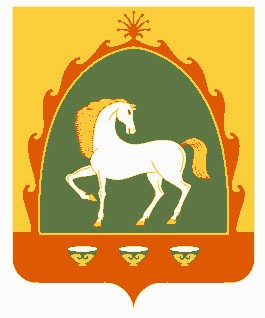 Байма7 районы                                             муниципаль районыны8Ярат ауыл советыауыл бил2м23е Советы453658,Баш7ортостан Республика3ы,Байма7 районы, Ярат ауылы, №а7мар ур.,11Тел. 8(34751)4-65-35Yrat-sp@yandex.ruСовет  сельского поселенияЯратовский сельсоветмуниципального районаБаймакский районРеспублики Башкортостан453658,Республика Башкортостан,Баймакский  район, с.Яратово, ул. Сакмар,11Тел. 8(34751)4-65-35Yrat-sp@yandex.ruНаименование кода группы, подгруппы, статьи, подстатьи, элемента, подвида доходов, классификации операций сектора государственного управления, относящихся к доходам бюджетовКод бюджетной классификации Российской ФедерацииКассовое исполнение, руб.Всего 2 707 636,30НАЛОГОВЫЕ И НЕНАЛОГОВЫЕ ДОХОДЫ1000000000     0000  000304 161,80НАЛОГИ НА ПРИБЫЛЬ, ДОХОДЫ1010000000     0000  00019 904,39Налог на доходы физических лиц1010200001     0000  11019 904,39Налог на доходы физических лиц с доходов, источником которых является налоговый агент, за исключением доходов, в отношении которых исчисление и уплата налога осуществляются в соответствии со статьями 227, 227.1 и 228 Налогового кодекса Российской Федерации1010201001     0000  11019 904,39НАЛОГИ НА СОВОКУПНЫЙ ДОХОД1050000000     0000  000      865,10Единый сельскохозяйственный налог1050300001     0000  110      865,10НАЛОГИ НА ИМУЩЕСТВО1060000000     0000  110270 892,31Налог на имущество физических лиц1060100000     0000  11042 282,34Налог на имущество физических лиц, взимаемый по ставкам, применяемых к объектам налогообложения, расположенных в границах сельских поселений1060103001     0000  11042 282,34Земельный налог1060600000   0000  110228 609,97Земельный налог с организаций1060603000   0000  11010 239,74Земельный налог с организаций, обладающих земельным участком, расположенным в границах сельских поселений1060603310   0000  11010 239,74Земельный налог с физических лиц1060604000   0000  110218 370,23Земельный налог с физических, обладающих земельным участком, расположенным в границах сельских поселений1060604310   0000  110218 370,23ГОСУДАРСТВЕННАЯ ПОШЛИНА1080000000     0000  000    12 500,00Государственная пошлина за совершение нотариальных действий (за исключением действий, совершаемых консульскими учреждениями Российской Федерации)1080400001    0000 11012 500,00Государственная пошлина за совершение нотариальных действий должностными лицами органов местного самоуправления, уполномоченными в соответствии с законодательными актами Российской Федерации на совершение нотариальных действий1080402001    0000 110 12 500,00БЕЗВОЗМЕЗДНЫЕ ПОСТУПЛЕНИЯ2000000000     0000  000     2 403 474,50БЕЗВОЗМЕЗДНЫЕ ПОСТУПЛЕНИЯ ОТ ДРУГИХ БЮДЖЕТОВ БЮДЖЕТНОЙ СИСТЕМЫ РОССИЙСКОЙ ФЕДЕРАЦИИ2020000000     0000  000     2 403 474,50Дотации бюджетам субъектов Российской Федерации и муниципальных образований2020100000     0000  151     1122 900,00Дотации на выравнивание бюджетной обеспеченности2020100100     0000  151     365 900,00Дотации бюджетам поселений на выравнивание бюджетной обеспеченности2020100110     0000  151     365 900,00Дотации бюджетам на поддержку мер по обеспечению сбалансированности бюджетов2020100300     0000  151     757 000,00Дотации бюджетам поселений на поддержку мер по обеспечению сбалансированности бюджетов2020100310     0000  151     757 000,00Субвенции бюджетам на осуществление первичного воинского учета на территориях, где отсутствуют военные комиссариаты2020301500     0000  151     41 700,00Субвенции бюджетам поселений на осуществление первичного воинского учета на территориях, где отсутствуют военные комиссариаты2020301510     0000  151     41 700,00Межбюджетные трансферты, передаваемые бюджетам поселений2020401410    0000   15199 000,00Прочие межбюджетные трансферты, передаваемые бюджетам сельских поселений2020499910    7311   151560 000,00Межбюджетные трансферты, передаваемые бюджетам поселений 2020499910     0000  151     499 874,50Прочие межбюджетные трансферты, передаваемые бюджетам сельских поселений2020499910     7502  151     300 000,00Прочие межбюджетные трансферты, передаваемые бюджетам сельских  поселений2020499910     7503  151     199 874,50Межбюджетные трансферты, передаваемые бюджетам сельских поселений2020905410     7301    15180 000,00НаименованиеКоды бюджетной классификацииКоды бюджетной классификацииКоды бюджетной классификацииКоды бюджетной классификацииКассовое исполнение, руб.НаименованиеВедом-воРзПрЦсВрКассовое исполнение, руб.ВСЕГО 2 781 720,43Администрация сельского поселения Яратовский сельсовет муниципального района  Баймакский район РБ7912 781 720,43Общегосударственные расходы 79101001 491 195,95Функционирование высшего должностного лица субъекта Российской Федерации и муниципального образования7910102519 382,16Непрограммные расходы79101029900000519 382,16Глава муниципального образования79101029900203519 382,16Расходы на выплаты персоналу в целях обеспечения выполнения функций муниципальными органами, казенными учреждениями, органами управления государственными внебюджетными фондами79101029900203100519 382,16Функционирование Правительства Российской Федерации, высших исполнительных органов государственной власти субъектов Российской Федерации, местных администраций7910104914 891,79Непрограммные расходы79101049900000914 891,79Аппарат органов государственной власти79101049900204914 891,79Расходы на выплаты персоналу в целях обеспечения выполнения функций муниципальными органами, казенными учреждениями, органами управления государственными внебюджетными фондами79101049900204100679 860,39Закупка товаров, работ и услуг для муниципальных нужд79101049900204200225 317,70Иные бюджетные ассигнования79101049900204800 9713,7Обеспечение проведения выборов референдумов 7910107990020420056 922,00Проведение выборов в представительные органы муниципального образования7910107990020424056922,00Прочая закупка товаров, работ и услуг для муниципальных нужд7910107990020424456 922,00НАЦИОНАЛЬНАЯ ОБОРОНА791020041 700,00Мобилизационная и вневойсковая подготовка791020341 700,00Непрограммные расходы7910203990000041 700,00Субвенции на осуществление первичного воинского учета на территориях, где отсутствуют военные комиссариаты7910203990511841 700,00Расходы на выплаты персоналу в целях обеспечения выполнения функций государственными органами, казенными учреждениями, органами управления государственными внебюджетными фондами7910203990511810029 275,00Закупка товаров, работ и услуг для государственных нужд Республики Башкортостан7910203990511820012 425,00Обеспечение пожарной безопасности7910310140720140 000,00Закупка товаров, работ и услуг для государственных нужд Республики Башкортостан7910310140720120040 000,00Сельское хозяйство и рыболовство79104059907413560 000,00Закупка товаров, работ и услуг для государственных нужд Республики Башкортостан79104059907413200560 000,00Дорожное хозяйство  (дорожные фонды)79104091400000298 874,50Закупка товаров, работ и услуг для государственных нужд Республики Башкортостан7910409140031520099 000,00Закупка товаров, работ и услуг для государственных нужд Республики Башкортостан79104091407404200199 874,50ЖИЛИЩНО-КОММУНАЛЬНОЕ ХОЗЯЙСТВО7910500343 000,00Благоустройство7910503343 000,00Непрограммные расходы79105031400000343 000,00Прочие мероприятия по благоустройству городских округов и поселений791050314006053 000,00Закупка товаров, работ и услуг для муниципальных нужд791050314006052003 000,00Закупка товаров, работ и услуг для муниципальных нужд7910503140720120040 000,00Прочие мероприятия по благоустройству городских округов и поселений79105031407404300 000,00Закупка товаров, работ и услуг для муниципальных нужд79105031407404200300 000,00Другие вопросы в области культуры,кинематографии79108006 949,98Культура79108046  949,98Непрограммные расходы791080414000006 949,98Мероприятия в сфере культуры, кинематографии, средств массовой информации791080114045006 949,98Государственная поддержка в сфере культуры, кинематографии, средств массовой информации791080114045876 949,98Закупка товаров, работ и услуг для муниципальных нужд791080114045872006 949,98НаименованиеРзПрСуммаВСЕГО 2 781 720,43Общегосударственные расходы 01001 491 195,95Функционирование высшего должностного лица субъекта Российской Федерации и муниципального образования0102519 382,16Функционирование Правительства Российской Федерации, высших исполнительных органов государственной власти субъектов Российской Федерации, местных администраций0104914 891,79Обеспечение проведения выборов референдумов 010756 922,00НАЦИОНАЛЬНАЯ ОБОРОНА020041 700,00Мобилизационная и вневойсковая подготовка020341 700,00Национальная безопасность и правоохранительная деятельность030040 000,00Обеспечение пожарной безопасности031040 000,00Национальная экономика0400858 874,50Сельское хозяйство и рыболовство0405560 000,00Дорожное хозяйство  (дорожные фонды)0409298 874,50ЖИЛИЩНО-КОММУНАЛЬНОЕ ХОЗЯЙСТВО0500343 000,00Благоустройство0503343000,00КУЛЬТУРА, КИНЕМАТОГРАФИЯ, СРЕДСТВА МАССОВОЙ ИНФОРМАЦИИ08006 949,98Другие вопросы в области  культуры, кинематографии08046 949,98Наименование кода группы, подгруппы, статьи, подстатьи, элемента, программы (подпрограммы), экономической классификации источников финансирования бюджетаКод бюджетной классификации Российской ФедерацииКассовое исполнение, руб.ОРГАНЫ МЕСТНОГО САМОУПРАВЛЕНИЯ791ИСТОЧНИКИ ВНУТРЕННЕГО ФИНАНСИРОВАНИЯ ДЕФИЦИТОВ БЮДЖЕТОВ0100000000 0000 00074 084,13Изменение остатков средств на счетах по учету средств бюджета0105000000 0000 00074 084,13Прочие остатки средств бюджета0105020000 0000 00074 084,13Прочие остатки денежных средств бюджета0105020100 0000 00074 084,13Прочие остатки денежных средств бюджетов муниципальных районов0105020105 0000 00074 084,13Прочие остатки денежных средств на начало отчетного периода0105020105 0000 00182 083,76Прочие остатки денежных средств на конец отчетного периода0105020105 0000 002    -7 999,63